									File No: TP24/98									Revised: Mar 2024 TRANSLATORS SERVICESThe attached list has been compiled by the Australian Office (AO) for the reference of Australian citizens in Taiwan.The list is arranged by company name in alphabetical order.The information on the list was provided by translators themselves and does not imply any endorsement by the AO.The AO accepts no responsibility for the ability or probity of the translators on the list or for the fees which they might charge.If you wish to find a NAATI translator, please search at https://www.naati.com.au/ Famous Translation 名揚翻譯4F-2, No. 258, Section 4, Xinyi RdDa-an District, Taipei City 10680Telephone: +886-2-27053335   Fax:+886 2 2705-3330				           Email: famous@fmi.com.tw http://www.fmi.com.tw  Honghao Translation 宏浩翻譯4F No53 Sec4 Zhongxiao E rdDa’an Dist Taipei City 10691Telephone: +886-2-27409008 Fax: +886 2740-9011Email: honghao@ms77.hitnet.net Line ID: @qav2243whttp://www.fullhouse-translation.com/  Kathy ChangChang & Associates Co., Ltd.(Registered interpreter, Taiwan High Court)Telephone: +886-2-25458602Fax:  +886-2-25458280Mobile: +886-928 231 092Email: ktyc88@gmail.com; ktyc409@gmail.com Kingston Translation Service 金石翻譯12F, No. 180, Section 2, Dunhua S Rd, Da’an DistrictTelephone: +886-2-2704 8819Fax:  +886-2-2704 8985   E-mail：kingston@transweb.com.tw  http://www.transweb.com.tw President Translation Service Group International 統一數位翻譯6F, No. 23 Section 6, Minquan E RdNei-Hu District, Taipei City 11494Telephone: 0800-88-5181  /02-8791-6688  Fax:+886 2 8791-7866Email: onlinequote@ptsgi.com  http://www.ptsgi.com 					Line ID： PTSGI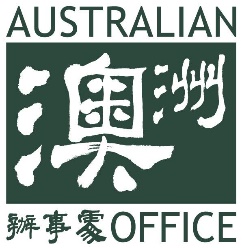 AUSTRALIAN OFFICETAIPEI